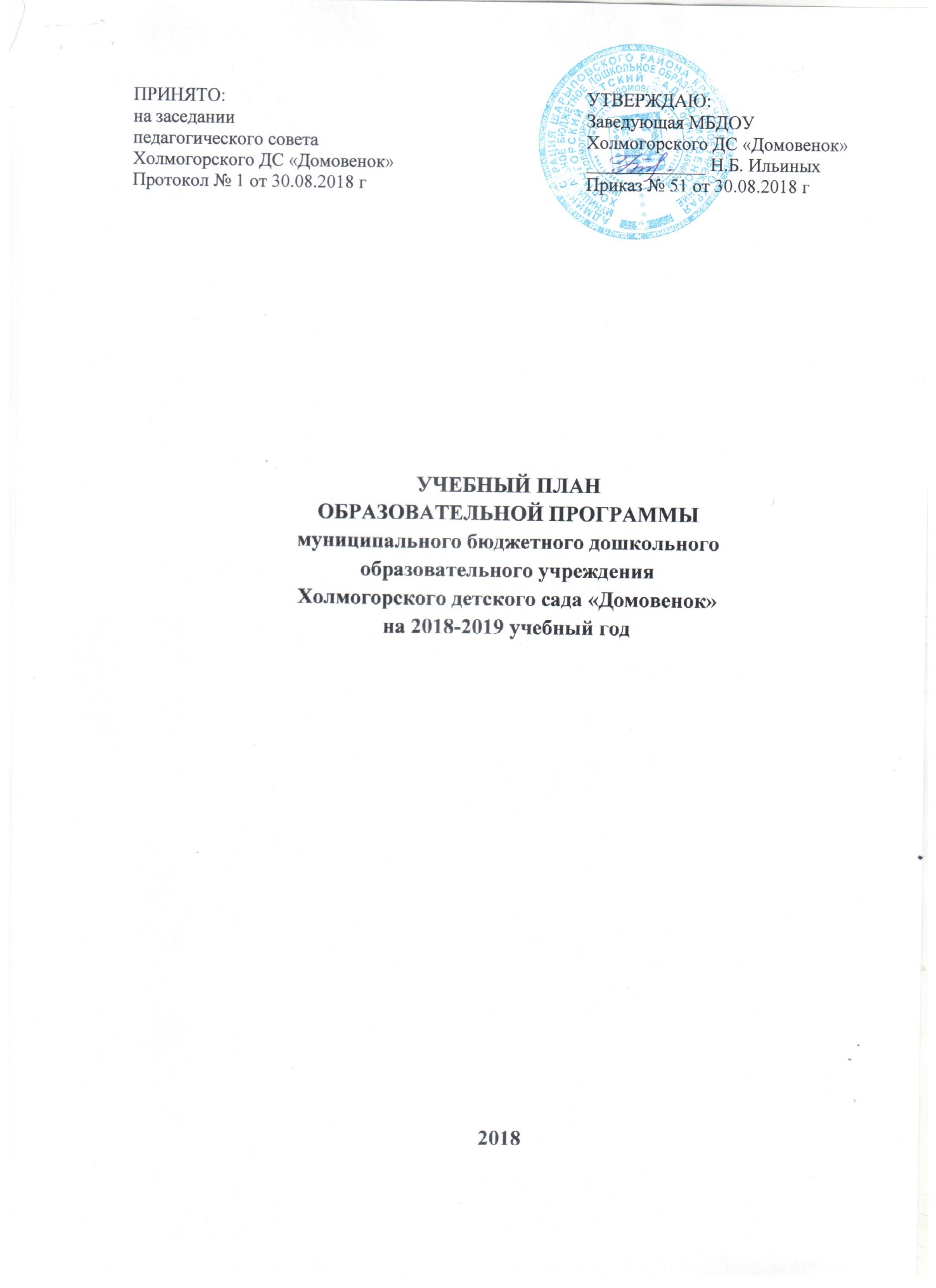 Учебный план и его обоснованиеПояснительная записка	Учебный план МБДОУ Холмогорского детского сада «Домовенок» на 2018-2019 учебный год разработан в соответствии с- Законом Российской Федерации от 29.12.2012 г. № 273-ФЗ «Об образовании в Российской Федерации»;- Приказом Министерства образования и науки Российской Федерации от 17.10.2013 г. № 1155 «Об утверждении Федерального государственного образовательного стандарта дошкольного образования»;- Санитарно-эпидемиологическими правилами и нормативами СанПиН 2.4.1. 3049-13 «Санитарно-эпидемиологические требования к устройству, содержанию и организации режима работы дошкольных образовательных учреждений» от 29.05.2013 г. № 28564.	Учебный план МБДОУ Холмогорского детского сада «Домовенок» является нормативным актом, устанавливающим перечень образовательных областей и объем учебного времени, отводимого на проведение ООД.	Учебный план МБДОУ Холмогорского ДС «Домовенок» является нормативным актом, устанавливающим перечень образовательных областей и объём учебного времени, отводимого на проведение организованной образовательной деятельности.	В 2018-2019 учебном году в ДОУ функционируют 5 групп:Младшая (общеразвивающая) - 1Средняя (общеразвивающая) - 1Старшая (общеразвивающая) - 1Подготовительная (компенсирующая) -  1Подготовительная (комбинированная) - 1	В структуре учебного плана выделяются инвариантная (обязательная) и вариативная (модульная) часть. Инвариантная  часть обеспечивает выполнение обязательной части основной образовательной программы дошкольного образования. Вариативная часть сформирована образовательным учреждением с учетом приоритетных  задач его деятельности на учебный год.Инвариантная часть учебного плана ООП в группах общеразвивающей направленности строится в соответствии с основной образовательной программой МБДОУ, разработанной на основе Примерной основной общеобразовательной программы дошкольного образования  «От рождения до школы» под ред. Н.Е. Вераксы, Т.С.Комаровой, М.А. Васильевой.   Инвариантная часть образовательной программы в общеразвивающих и комбинированной группах реализуется через организованную образовательную деятельность (занятия), отводимую на усвоение основной образовательной программы:♦ младшая общеразвивающая группа (от 2 до 3 лет) – 11 занятий в неделю по 15 минут (165 мин.);♦ средняя общеразвивающая группа (от 4 до 5 лет) – 10 занятий в неделю по 20 минут (200 мин.);♦ старшая общеразвивающаягруппа (от 5 до 6 лет) – 12 занятий в неделю по 25 минут (300 мин.);♦ подготовительная к школе комбинированнаягруппа (от 6 до 7 лет) – 13 занятий в неделю по 30 минут (390 мин.).Содержание образовательного процесса включает совокупность образовательных областей:- социально-коммуникативное развитие;- познавательное развитие;- речевое развитие;- художественно-эстетическое развитие;- физическое развитие, которые обеспечивают разностороннее развитие детей с учетом их возрастных и индивидуальных особенностей.	Образовательный процесс в ДОУ осуществляется по следующим направлениям:- организация образовательной деятельности (далее ООД);- образовательная деятельность, осуществляемая в ходе режимных моментов (утренняя разминка, комплекс закаливающих процедур, гигиенические процедуры, гимнастика после дневного сна, ситуативные беседы, чтение художественной литературы, дежурства, прогулки);- самостоятельная деятельность детей (игра), самостоятельная деятельность детей (в центрах развития);- взаимодействие с семьями детей по реализации образовательной программы дошкольного образования.Работа с детьми строится в соответствии с возрастными возможностями и особенностями детей, спецификой и возможностями образовательных областей, на адекватных возрасту формах работы в виде игр, бесед, чтения, наблюдений и др.	Основной формой работы с дошкольниками и ведущим видом их деятельности является игра.С детьми дошкольного возраста в ООД  широко используются дидактические игры и упражнения, игровые ситуации, демонстрационные картины и таблицы, раздаточный материал. Воспитатель в соответствии с образовательной программой может варьировать место ООД  в педагогическом процессе, интегрировать содержание различных видов деятельности  в зависимости от поставленных целей и задач обучения и воспитания.Данный учебный план составлен для организации деятельности с детьми дошкольного возраста с 2 до 7 лет. В первой половине дня в младшей и средней группах планируются не более двух занятий ОД, а в старшей и подготовительной группе – не более трех.Для группы компенсирующей направленности ООД осуществляется по подгруппам.  Продолжительность ООД для детей с тяжелыми нарушениями речи подготовительной к школе группы – не более 30 минут. Для детей данной категории в занятия по музыке и физической культуре включаются элементы логоритмики.Максимально допустимый объём образовательной нагрузки в первой половине дня в младшей и средней группах не превышает 30 и 40 минут соответственно, а в старшей и подготовительной – 1 час 15 мин. и 1 час 30 минут соответственно. Перерывы между периодами ООД составляют не менее 10 минут.    В группах дошкольного возраста ООД во второй половине дня планируется не чаще 3-х раз в неделю, преимущественно двигательного и художественно-эстетического характера.  В середине ООД статического характера проводится физкультурная тематическая минутка, зрительная гимнастика (продолжительностью 2-3 минуты).Учитывая требования СанПиН к организации физического воспитания в ДОУ, третье физкультурное занятие в средней, старшей и подготовительной группе проводится на свежем воздухе во время прогулок.      В соответствии с примерной основной общеобразовательной программой дошкольного обучения  организованная образовательная деятельность в группах осуществляется с 1 сентября по 31 мая.                          Педагогическая   диагностика  как оценка индивидуального развития детей дошкольного возраста, связанная  с оценкой эффективности педагогических действий и лежащей в основе их дальнейшего планирования (мониторинг образовательной деятельности)  проводится в ходе наблюдений за активностью детей в свободной  и специально организованной деятельности  в течение сентября и мая.  Воспитатели и специалисты ДОУ координируют содержание проводимых форм организованной образовательной деятельности, осуществляя совместное планирование для качественной интеграции реализуемых образовательных областей, обсуждая достижения и проблемы отдельных детей и группы в целом.Вариативная  часть  учебного плана ООП ДОУ:  В примерной основной общеобразовательной программе дошкольного образования  «От рождения до школы» под ред. Н.Е. Вераксы, Т.С. Комаровой, М.А. Васильевой познавательно-исследовательская деятельность предусматривается как самостоятельная деятельность детей, но в соответствии принципами ФГОС ДО по формированию детской инициативы считаем  целесообразным выделить в образовательном процессе специально отведенное время для реализации познавательно-исследовательской деятельности в старшей и подготовительной группах и включить  её в регламент ООД.  Также в старшем дошкольном возрасте актуально и развитие мелкой моторики, поэтому конструирование и познавательно-исследовательская деятельность будут  проводиться чередованием 1 раз в 2 недели.Коррекционное направление  в образовательном процессе ДОУ обеспечивают:учитель-логопед,педагог-психолог,воспитатели группы компенсирующей направленности,музыкальный руководитель,инструктор по физической культуре.  Координирует действия специалистов служба ПМПк  ДОУ.Для воспитанников группы компенсирующей направленности предусмотрены индивидуальные коррекционные занятия с педагогом-психологом, учителем-логопедом.Для подготовительной группы компенсирующей направленности для детей с тяжелыми нарушениями речи инвариантная часть учебного плана АОП осуществляется в соответствии с адаптированной образовательной программой ДОУ  на основе «Программы коррекционно-развивающей работы в логопедической группе детского сада для детей с ОНР» Н.В. Нищевой. ООД для детей с ТНР:- подготовительная группа (6-7 лет) – 16 занятий  (480 мин.) в неделю по 30 минут. В группе для детей с тяжелыми нарушениями речи учебный год начинается с 15 сентября и длится до 31 мая и условно делится на три периода: 1 период – сентябрь, октябрь, ноябрь;2 период – декабрь, январь, февраль;3 период – март, апрель, май.Периоды с 1 до 15 сентября и с 15 до 31 мая отводится для углубленной диагностики всеми специалистами коррекционного профиля. В это время специалисты проводят комплексное психолого-педагогическое обследование уровня развития детей группы компенсирующей направленности. По результатам диагностики развития детей группы компенсирующей направленности проводятся заседания ПМПк с целью планирования коррекционной работы с  детьми и определения её эффективности. Таким образом, общее астрономическое время ООД в неделю по возрастным группам: Инвариатная и вариативная часть: ● младшая группа  (от 2 до 3 лет) – 11 занятий (165 мин.) в неделю, по 15 мин.;● средняя группа (от 4 до 5 лет) –  10 занятий (200 мин.) в неделю, по 20 мин.;● старшая группа (от 5 до 6 лет) – 13 занятий (325 мин.) в неделю, по 25 мин.;● подготовительная  к школе группа (от 6 до 7 лет)  - 14 занятий (420 мин) в неделю, по 30 мин.В младшей (общеразвивающей), средней и подготовительной (компенсирующей) группах общеразвивающей направленности учебный план состоит только из инвариантной (обязательной) части, количество занятий – 10, что составляет 100%.  Вариативной части нет. Содержание образовательной области «Социально-коммуникативное развитие», тематические блоки «Приобщение к художественной литературе» (ОО «Речевое развитие»), «Приобщение к искусству», «Конструктивно-модельная деятельность» (ОО «Художественно-эстетическое развитие»), «Формирование начальных представлений о здоровом образе жизни» (ОО «Физическое развитие») реализуются в совместной и самостоятельной деятельности в ходе режимных моментов.В старшей группе (5-6 лет) инвариантная (обязательная) часть составляет 86%, количество видов организованной образовательной деятельности – 12. Поэтому вариативная (модульная) часть учебного плана для детей этой возрастной группы включает: 1 занятие в неделю отводится дополнительно на познавательно-исследовательскую деятельность/ конструирование;1 занятие в танцевальном кружке.Вариативная (модульная) часть в старшей группе не превышает 14% от общего нормативного времени. В подготовительной группе (6-7 лет) инвариантная (обязательная) часть составляет 81%, количество видов организованной образовательной деятельности – 13.Вариативная (модульная) часть учебного плана для детей этой возрастной группы включает:1 занятие в неделю отводится дополнительно на познавательно-исследовательскую деятельность/ конструирование;1 занятие в танцевальном кружке.Вариативная (модульная) часть в подготовительной группе не превышает 19% от общего нормативного времени.Таким образом, учебный план соответствует целям и задачам ДОУ. Предельно допустимая нагрузка на каждого ребенка, включая  дополнительные услуги, соответствует санитарно-гигиеническим требованиям.Перечень основных видов ООД в младшей общеразвивающей группеРасписание ООД в младшей общеразвивающей группеПеречень основных видов ООД в средней общеразвивающей группеРасписание ООД в средней общеразвивающей группеПеречень основных видов ООД в старшей общеразвивающей группеРасписание ООД в старшей общеразвивающей группе Перечень основных видов ООД в подготовительной группе комбинированной направленностиРасписание ООД в подготовительной к школе группе комбинированной направленностиПеречень основных видов ООД в подготовительной группе компенсирующей направленностиРасписание ООД в подготовительной к школе группе компенсирующей направленностиПлан организованной образовательной деятельностиМБДОУ Холмогорского детского сада «Домовенок»на 2017-2018 учебный год.Планирование воспитательно-образовательной деятельности(при работе по пятидневной неделе)Образовательная область,виды организованной деятельностиКоличество ООД в неделюИнвариантная частьИнвариантная частьОО «Познавательное развитие»Формирование элементарных математических представленийРазвитие поисково-исследовательской деятельности (сенсорное развитие)Ознакомление с окружающим миром (с предметным окружением, с социальным миром, миром природы)2             ОО «Речевое развитие»Развитие речи1             ОО «Художественно-эстетическое развитие»РисованиеЛепкаАппликацияМузыкальная деятельность10,50,52ОО «Физическое развитие»Физическая культура3Вариативная частьВариативная частьНет -Всего10В том числе: инвариантная часть10                        вариативная частьнетДень неделиВремяООДКол-воПонедельник9.10 - 9.25Познавательное развитие (ФЦКМ) 1Понедельник9.35  - 9.50Музыкальное1Вторник9.20 - 9.35Речевое развитие 1Вторник9.45  -10.00Физическая культура 1Среда9.20 - 9.35Художественно-эстетическое развитие (рисование)1Среда10.40-10.55Музыкальное115.35-15.50Познавательное развитие (ФЭМП)1Четверг9.20 - 9.35Речевое развитие1Четверг9.45  -10.00Физическая культура1Пятница9.20 - 9.35Художественно-эстетическое развитие (лепка/аппликация)1Пятница15.35-15.50Физическая культура на воздухе1ВсегоВсего11Длительность ООДДлительность ООД15 минОбъем ООДОбъем ООД165 минОбразовательная область, виды организованной деятельностиКоличество ООД в неделюИнвариантная частьИнвариантная частьОО «Познавательное развитие»Формирование элементарных математических представленийРазвитие поисково-исследовательской деятельности (сенсорное развитие)Ознакомление с окружающим миром (с предметным окружением, с социальным миром, миром природы)2             ОО «Речевое развитие»Развитие речи1             ОО «Художественно-эстетическое развитие»РисованиеЛепкаАппликацияМузыкальная деятельность10,50,52ОО «Физическое развитие»Физическая культура3Вариативная частьВариативная частьНет -Всего10В том числе: инвариантная часть10                        вариативная частьнетДень неделиВремяООДКол-воПонедельник9.10 - 9.30Познавательное развитие (ФЦКМ)1Понедельник9.40  -10.00Музыкальное1Вторник9.10 - 9.30Речевое развитие1Вторник9.40  -10.00Физическая культура 1Среда9.10 - 9.30Познавательное развитие (ФЭМП)1Среда10.10 -10.30Музыкальное1Четверг9.10 - 9.30Художественно-эстетическое развитие (рисование)1Четверг9.40  -10.00Физическая культура 1Пятница9.10 - 9.30Художественно-эстетическое развитие (лепка/аппликация)1Пятница15.50-16.10Физическая культура на воздухе1ВсегоВсего10Длительность ООДДлительность ООД20 минОбъем ООДОбъем ООД200 минОбразовательная область, виды организованной деятельностиКоличество ООД в неделюИнвариантная частьИнвариантная часть             ОО «Познавательное развитие»Формирование элементарных математических представлений.Ознакомление с окружающим миром (с предметным окружением, с социальным миром, миром природы).11             ОО «Речевое развитие»Приобщение к художественной литературе2             ОО «Художественно-эстетическое развитие»РисованиеЛепкаАппликацияМузыкальная деятельность20,50,52ОО «Физическое развитие»Физическая культура3Вариативная частьВариативная частьОО «Познавательное развитие»Конструирование1Всего14В том числе: инвариантная часть13                        вариативная часть1День неделиВремяООДКол-воПонедельник9.00 - 9.25Музыкальное1Понедельник9.35 – 10.00Познавательное развитие (ФЦКМ)1Вторник9.00 - 9.25Физическая культура 19.35 – 10.00Речевое развитие 110.10-10.35Художественно-эстетическое развитие (рисование)1Среда9.00 - 9.25Музыкальное19.35 – 10.00Познавательное развитие (ФЭМП)110.10-10.35Познавательное развитие (конструирование)1Четверг9.00 - 9.25Физическая культура110.20 – 10.45Речевое развитие 110.10-10.35Художественно-эстетическое развитие (рисование)1Пятница9.00 - 9.25Художественно-эстетическое развитие (лепка/аппликация)116.10-16.35Физическая культура на воздухе1ВсегоВсего13Длительность ООДДлительность ООД25 минОбъем ООДОбъем ООД325 минОбразовательная область, виды организованной деятельностиКоличество ООД в неделюИнвариантная частьИнвариантная частьОО «Познавательное развитие»Формирование элементарных математических представленийОзнакомление с окружающим миром (с предметным окружением, с социальным миром, миром природы)21             ОО «Речевое развитие»Развитие речиПриобщение к художественной литературе11             ОО «Художественно-эстетическое развитие»РисованиеЛепкаАппликацияМузыкальная деятельность20,50,52ОО «Физическое развитие»Физическая культура3Вариативная частьВариативная частьОО «Познавательное развитие»Конструирование1Всего14В том числе: инвариантная часть13                        вариативная часть1День неделиВремяООДКол-воПонедельник9.00 - 9.30Речевое развитие 1Понедельник9.40-10.10Познавательное развитие (ФЦКМ)1Понедельник10.20-10.50Музыкальное1Вторник9.00 - 9.30Познавательное развитие (ФЭМП)1Вторник9.40-10.10Художественно-эстетическое развитие (рисование)1Вторник10.40-11.10Физическая культура 1Среда9.00 - 9.30Речевое развитие1Среда9.40-10.10Художественно-эстетическое развитие (лепка/аппликация)1Среда10.20-10.50Музыкальное1Четверг9.00 - 9.30Познавательное развитие (ФЭМП)1Четверг9.40-10.10Художественно-эстетическое развитие (рисование)1Четверг10.40-11.10Физическая культура1Пятница9.00 - 9.30Познавательное развитие (конструирование)1Пятница9.40-10.10Физическая культура на воздухе1ВсегоВсего14Длительность ООДДлительность ООД30 минОбъем ООДОбъем ООД420 минОбразовательная область, виды организованной деятельностиКоличество ООД в неделюИнвариантная частьИнвариантная частьОО «Познавательное развитие»Познавательно-исследовательская, конструктивно-модельная деятельностьРазвитие математических представлений22             ОО «Речевое развитие»Развитие речи. Восприятие художественной литературы2             ОО «Художественно-эстетическое развитие»РисованиеЛепка/АппликацияМузыкальное развитие112ОО «Физическое развитие»Физическая культура3Подгрупповое занятие с учителем-логопедом4Индивидуальные занятия с логопедом 3Вариативная частьВариативная частьнетВсего16В том числе: инвариантная часть16                        вариативная частьнетДень неделиВремяООДКол-воПонедельник9.00-9.309.40-10.101-ое, 2-ое Подгрупповое логопедическое занятие1Понедельник9.00-9.309.40-10.10«Речевое развитие» Восприятие художественной литературы1Понедельник10.20-10.50Музыкальное1Понедельник15.00-15.25Физическая культура на воздухе1Вторник9.00-9.309.40-10.101-ое, 2-ое Подгрупповое логопедическое занятие1Вторник9.00-9.309.40-10.10«Познавательное развитие» (РМП)1Вторник10.20-10.50Физическая культура1Среда9.00-9.30«Речевое развитие» Восприятие художественной литературы1Среда9.40-10.10«Художественно-эстетическое развитие» (лепка/аппликация)1Среда10.20-10.50Музыкальное1Четверг9.00-9.309.40-10.101-ое, 2-ое Подгрупповое логопедическое занятие1Четверг9.00-9.309.40-10.10«Познавательное развитие» (РМП)1Четверг10.20-10.50Физическая культура1Пятница9.00-9.309.40-10.101-ое, 2-ое Подгрупповое логопедическое занятие1Пятница9.00-9.309.40-10.10«Познавательное развитие» (конструктивно-модельная д-ть / познавательно- исследовательская дть)1Пятница10.20-10.50«Художественно-эстетическое развитие» (рисование)1ВсегоВсего16Длительность ООДДлительность ООД30 минОбъем ООДОбъем ООД480 минОбразовательная областьБазовый вид деятельностиИнтеграция образовательных областей Младшая группаСредняя группаСтаршая группа компенсирующаяСтаршая группакомбинированнаяПодготовительная группаИнвариантная частьИнвариантная частьИнвариантная частьИнвариантная частьИнвариантная частьИнвариантная частьПознавательное развитиеФЦКМ (формирование целостной картины мира)ПознаниеСоциализацияЗдоровьеБезопасность11111Познавательное развитиеФЭМП (формирование элементарных математических представлений)ПознаниеКоммуникация11112Познавательное развитиеКонструктивно-модельная деятельностьПознание--1--Речевое развитиеРазвитие речиКоммуникацияПознаниеЧтение художественной литературы11222Речевое развитиеРазвитие речи (логопедическое)Коммуникация4Художественно-эстетическое развитиеРисованиеХудожественное творчествоТрудКоммуникация11222Художественно-эстетическое развитиеЛепкаХудожественное творчествоТрудКоммуникация0,50,50,50,50,5Художественно-эстетическое развитиеАппликацияХудожественное творчествоТрудКоммуникация0,50,50,50,50,5Художественно-эстетическое развитиеМузыкаМузыка22222Физическое развитиеФизическая культура в помещенииФизическая культураЗдоровье22222Физическое развитиеФизическая культура на воздухеФизическая культураЗдоровье11111Всего1010171313Вариативная частьВариативная частьВариативная частьВариативная частьВариативная частьВариативная частьПознавательное развитиеКонструктивно-модельная деятельностьПознаниенетнетнет11ВсегоВсего1010131414Длительность ООДДлительность ООД15 мин20 мин20 мин25 мин30 минОбъем ООДОбъем ООД150 мин200 мин340 мин325 мин420 минБазовый вид деятельностиПериодичностьПериодичностьПериодичностьПериодичностьПериодичностьБазовый вид деятельностиМладшая общеразвивающая группаСредняя общеразвивающая группаСтаршаякомпенсирующая группаСтаршаяКомбинированная группаПодготовительная общеразвивающая группаОбразовательная деятельность в ходе режимных моментовОбразовательная деятельность в ходе режимных моментовОбразовательная деятельность в ходе режимных моментовОбразовательная деятельность в ходе режимных моментовОбразовательная деятельность в ходе режимных моментовОбразовательная деятельность в ходе режимных моментовУтренняя разминкаежедневноежедневноежедневноежедневноежедневно Комплексы закаливающих процедур, гимнастика после снаежедневноежедневноежедневноежедневноежедневноГигиенические процедурыежедневноежедневноежедневноежедневноежедневноСитуативные беседы при проведении режимных моментовежедневноежедневноежедневноежедневноежедневноЧтение художественной литературыежедневноежедневноежедневноежедневноежедневноДежурстваежедневноежедневноежедневноежедневноежедневноПрогулкиежедневноежедневноежедневноежедневноежедневно	Самостоятельная деятельность детей		Самостоятельная деятельность детей		Самостоятельная деятельность детей		Самостоятельная деятельность детей		Самостоятельная деятельность детей		Самостоятельная деятельность детей	ИграежедневноежедневноежедневноежедневноежедневноСамостоятельная деятельность детей в центрах (уголках) развитияежедневноежедневноежедневноежедневноежедневно